Publicado en Ciudad del Carmen, Campeche el 23/11/2018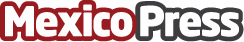 Cotemar Recibe Certificado de Calidad Ambiental - PROFEPALa Procuraduría Federal de Protección al Ambiente (PROFEPA) entregó el Certificado de Calidad Ambiental a Cotemar, S.A. de C.V. por cumplir con los estándares de protección ambiental en las instalaciones del patio de prefabricados, almacenes y mantenimiento, ubicadas en el kilómetro 10.5 de la carretera Carmen – Puerto Real, en Ciudad del Carmen, Campeche; lo que les distingue con el nivel 1 de desempeño ambientalDatos de contacto:CotemarNota de prensa publicada en: https://www.mexicopress.com.mx/cotemar-recibe-certificado-de-calidad_2 Categorías: Ecología Recursos humanos Campeche Estado de México Nuevo León Tabasco Veracruz Ciudad de México Otras Industrias http://www.mexicopress.com.mx